昆八中2019-2020学年度上学期月考二初三年级英语试卷参考答案第一部分  听力1-5： BCAAB      6-10：BCCBA      11-15：BBACA     16-20：BAACC 第二部分  英语知识运用第一节  单项填空21-25：BCACC     26-30：BDCBB     31-35：ABCDB 第二节  完形填空36-40：BBCAB     41-45：CAABA第三部分  阅读理解46-50：TFFFT      51-55：DBBCA     56-60：DCACB     61-65：BDFAE第四部分  写作	第一节  单词填空第二节  补全对话76. I’m going to go to a concert. / I’m going to a concert.77. Will there be many famous musicians?78. How much is the ticket?79. Sure, I’d love to.80. See you.第三节  书面表达   略书面表达评分标准（满分15分）[一档（12—15分）：内容切题、层次清楚、语言流畅, 基本无语言表达错误。二档（8—11分）：内容切题、层次比较清楚、语言比较流畅，语言表达错误较少。三档（5—7分）：内容基本切题、层次不够分明、语言表达错误较多。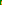 四档（1—4分）：有一定的内容，但语法错误较多。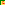 66. drunk  67.was boiling68. fell69. drinks70. his71. describes72.finest73. didn’t appear74. popularity75. Even